Supplementary AppendixThis appendix has been provided by the authors to give readers additional information about their work.Contents1. Trial committees and list of investigatorsCommittee membershipTrial Steering Committee (TSC) independent members:Deborah Stocken (chair)John R.W. KestleCraig WilliamsAbhaya KulkarniGill YazIndependent Data Monitoring Committee (IDMC) members:Peter J.A. Hutchinson (chair)Andrew VailCarmel CurtisTrial writing groupThe writing group members are listed in the main author byline. The first two authors are joint first authors and along with EJC, DH, TS and CG wrote the first draft of the manuscript, which was revised and approved by all the authors, who also assume responsibility for the accuracy and completeness of its content.  The decision to submit the manuscript for publication lies with the joint first authors.  Statistical analysis was performed by EJC, MB and CG according to the statistical analysis plan.Table S 1: Participating Sites and investigators and recruitment by center2. Trial flowchartFigure S : Schematic of study design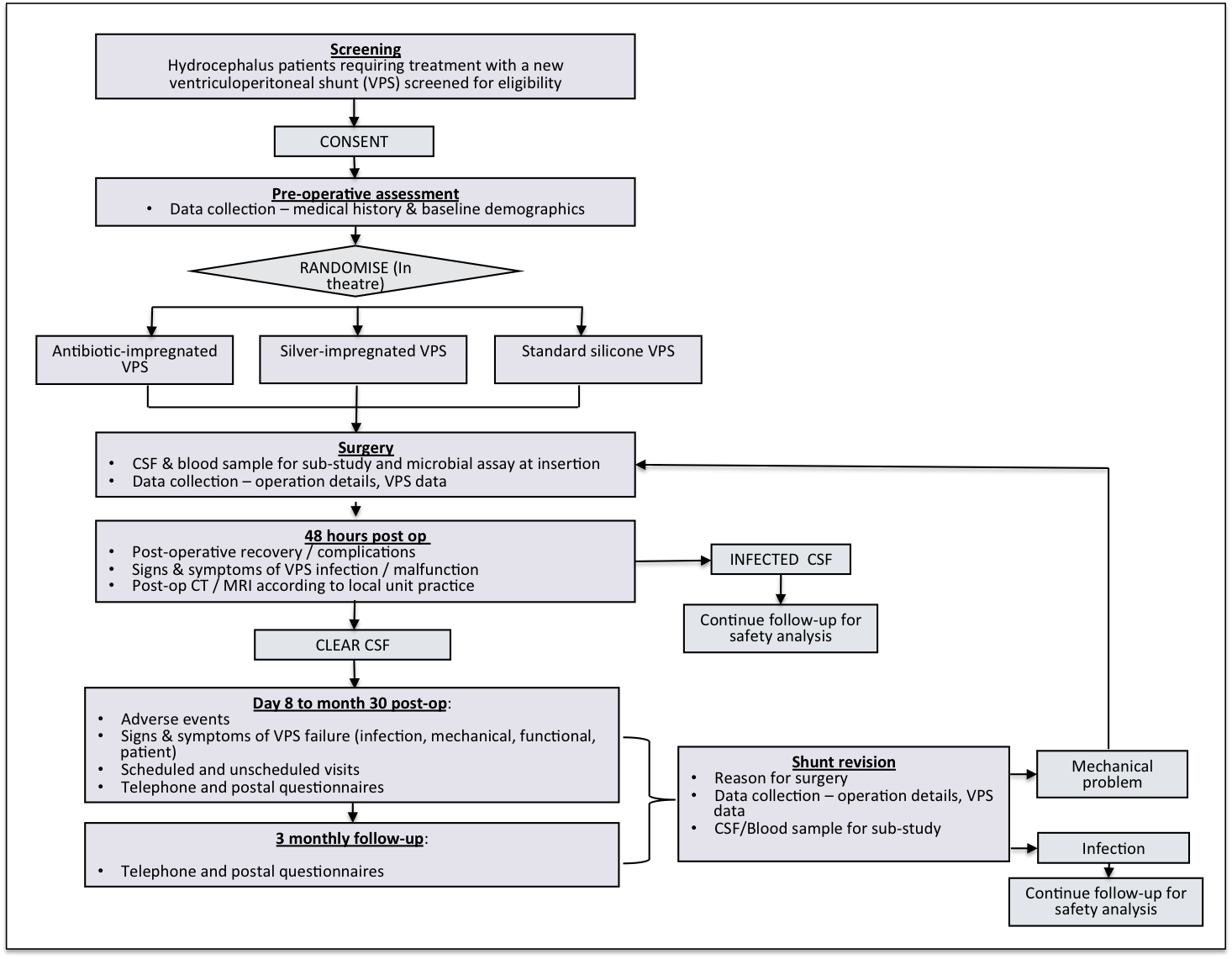 VPS: ventriculoperitoneal shuntCSF: cerebrospinal fluidCT: computed tomographyMRI: magnetic resonance imaging3. Screening dataTable S 2: Reasons consent not soughtTable S 3: Reasons consenting patient not randomised4. Baseline measurements and clinical effectiveness outcomesTable S 4: Additional baseline patient characteristics and physical examination Note: Med: Median; LQ: Lower Quartile; UQ: Upper Quartile; Min: Minimum; Max: MaximumTable S 5: Baseline risk assessment Table S 6: Comparison of infection classifications between assessment by central review (primary outcome) and treating surgeon (secondary outcome 1) Figure S 2: Kaplan Meier curve showing all cause failure of shunt by type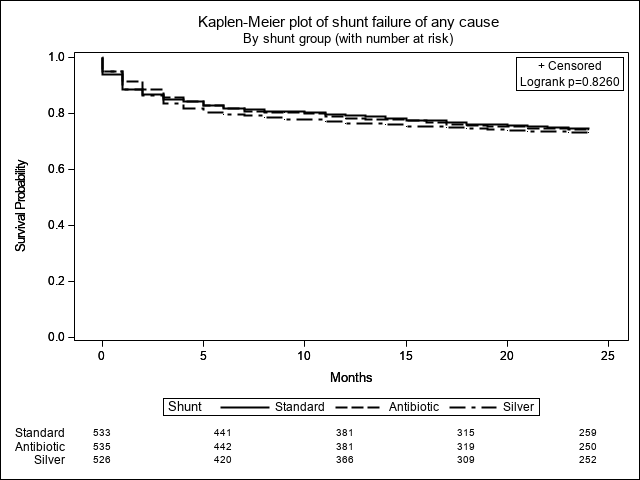 Table S 7: Summary of reasons for shunt failure, classified by treating surgeon, according to catheter type Table S 8: Organisms cultured from CSF and peritoneal infections, split by shunt type 1 Organisms cultured reported for infections centrally classified as Definite – Culture positive and Probable – Culture uncertain only, see Table 3.2 22 Definite – culture positive and one Probable – Culture uncertain infections.3 25 Definite – culture positive and two Probable – Culture uncertain infections.4 Where more than one organism was grown from one infection episode, except for mixed coagulase negative staphylococci, each organism has been listed.Table S 9: Summary of revisions following clean insertion (no infection of de novo shunt), and reasons for this revision assessed by central review Table S 10: Summary of revisions, and reasons for revision as classified central review, of first shunt according to age group 1 Randomised participants that did not receive a shunt (n=4) and had infection at time of insertion (n=7) were excluded from the primary outcome set, see Figure 2.Figure S 3 Cumulative incidence plots of infection (top) and competing risk (bottom) by age group 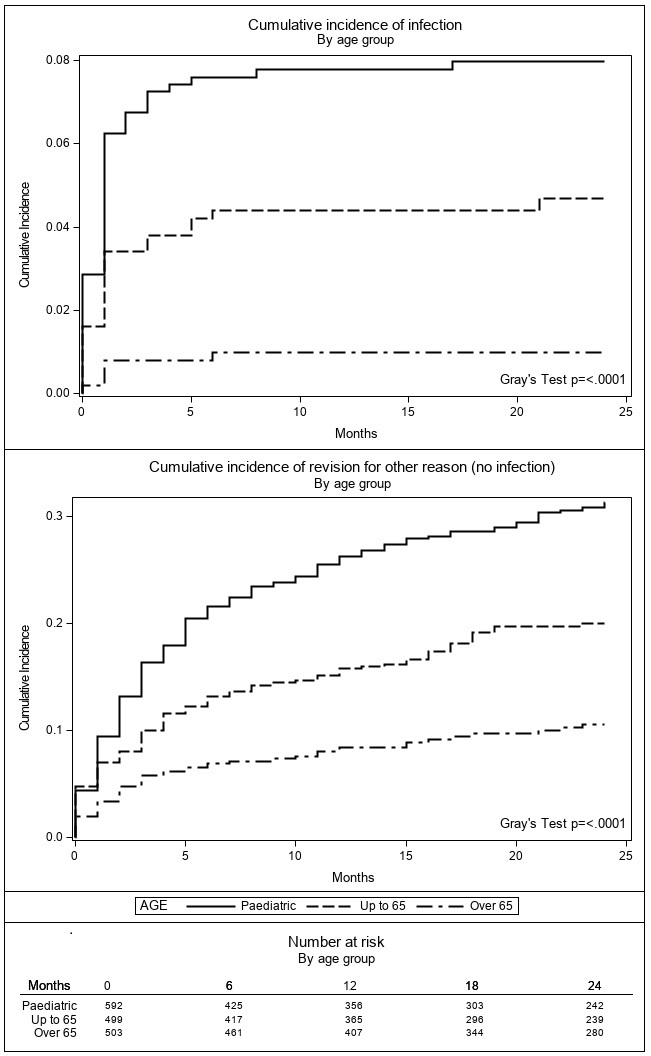 Figure S 4: Cumulative incidence of infection by shunt type stratified by age group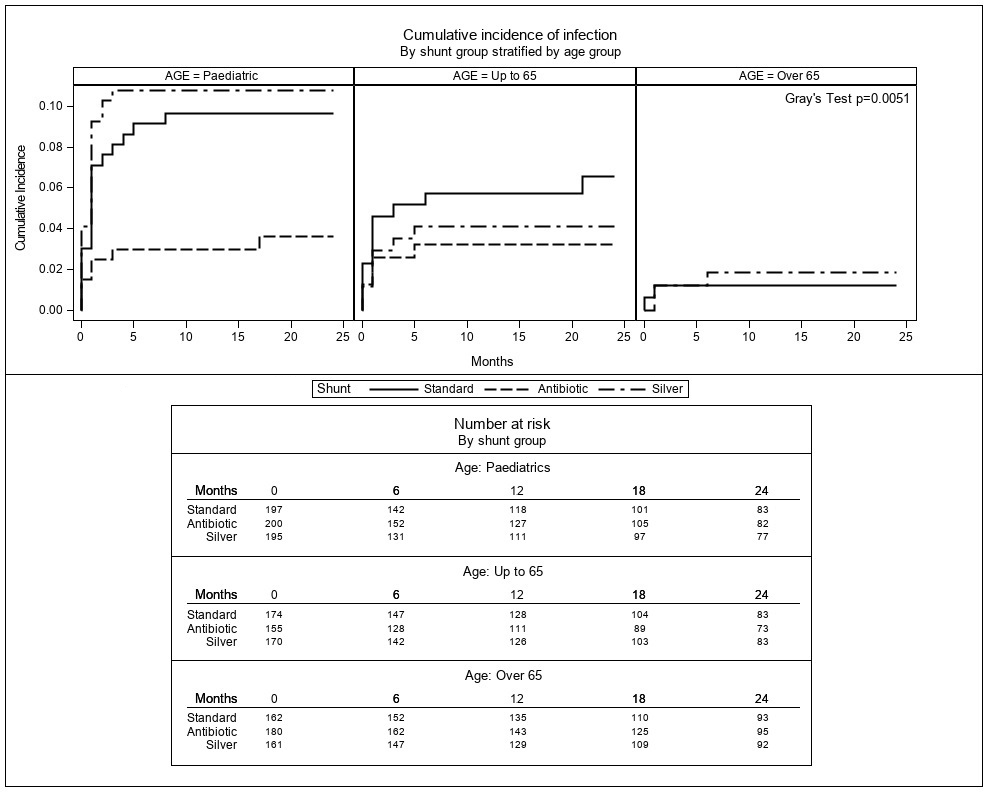 Table S 11: Adverse events related to the shunt and summary of most common types 1 Patients who experience an event after shunt revision, where shunt was not replaced like for like, are reported as part of ‘Other shunt’ group. 2 Adverse event are presented for types when experienced by greater than 1% of patients in the safety set. All presented adverse events were expected. 3 Shunt and wound infections include all revisions, infections as an outcome in the efficacy analyses are a subset of these. 4 Wound infections as adverse events include shunt superficial incisional infections (without cerebrospinal fluid (CSF) or tubing involvement) and deep incisional infection, only shunt deep incisional infections are considered infections as an outcome in the efficacy analyses and therefore are a subset of these. 5. Economic analysisMethodsThe economic analysis adopted the perspective of the National Health Service (NHS) and Personal Social Service providers in the United Kingdom (UK). The primary analysis was a cost-effectiveness analysis, based on the incremental cost per first shunt failure averted for impregnated and standard shunts due to any cause. This differed from the primary clinical outcome because of the potential consequences (e.g. related to surgery) on patients’ health, of clean shunt failures. However, given that infected shunts are more impactful on health outcomes, the incremental cost per shunt infection averted was included as an important secondary economic endpoint, together with a cost utility analysis which estimated the incremental cost per Quality-Adjusted Life Year (QALY) gained in a restricted sample of trial participants.Resource use and costsCosts were estimated by measuring the healthcare resource use associated with each shunt during the study period. These included: (i) hospital inpatient stays and procedures; (ii) hospital outpatient and Accident and Emergency (A&E) visits; (iii) concomitant medicines; and (iv) contact with other healthcare professionals, including General Practitioners (GPs) and school nurses.This was achieved by considering data collected as part of the trial and as part of routine care: (i) Patient Level Information and Costing System (PLICS) data contains details of admission and discharges, Healthcare Resource Group (HRG) codes relating to the type of care patients received, and the point of delivery (inpatient, outpatient, A&E). PLICS data were requested for all patients from 3-months prior to randomisation to the final follow-up of the last patient (April 2018). (ii) Resource use questionnaires completed by trial participants, their guardian or their parents were designed to collect information on trial participants’ use of primary care services, personal social services and non-scheduled clinic attendances.1,2 Questionnaires were administered early post-operatively, and then posted to patients by research nurses every 12 weeks until the end of trial. Patients completed these and returned them to the study sites. (iii) Dedicated sections within the case report form were used to record trial participants’ use of concomitant medicines at each clinic visit and for the duration of their participation in the trial, or up until 14 days following shunt removal in cases of confirmed infection. (iv) The cost of the initial shunt catheter; costs associated with any subsequent revisions were included in participants’ PLICS data.Unit costsAll resource use was valued in monetary terms using appropriate UK unit costs for 2016-17. Adjustments were made for inflation using the pay cost index and the health service cost index if cost were from an earlier period.3The unit costs of catheters were sourced from the manufacturers. A silver antimicrobial shunt catheter set (Silverline®), consisting of ventricular and peritoneal catheters, costs £361.62. A Bactiseal® catheter kit (ventricular and peritoneal) costs £384.00; and standard, plain Codman Hakim ventricular or peritoneal catheters each cost £172.00.Health resource groups (HRGs) were used as the main currency of the economic analysis4 for inpatient stays (Table S 12) and outpatient contacts (Table S 13) with cost codes allocated based on the latest available National Schedule of Reference Costs5 or, when not available, based on the National Tariff.6 National average unit costs were based on the hospital spell and incorporated excess ward days and whether the case was elective or emergency. National Tariff codes were obtained primarily from PLICS data but, if unavailable, appropriate HRG codes were assigned based on reason for admission and condition, extracted from the patient resource use questionnaires.Unit costs of all items of primary health care resource use and outpatient contacts were taken from the Compendium of Unit Costs of Health and Social Care3 (Table S 14). The number of health care professional contacts recorded in the resource use questionnaires and baseline forms were multiplied by their respective unit costs.The unit costs of medicines were based on Drug Tariff prices, as referenced in the British National Formulary7 and the Prescription Costs Analysis for NHS England.8 The cost of each medicine was calculated by multiplying the unit price by the daily quantity of prescribed medication and by the number of days of treatment.Table S 12: Unit costs of elective and day cases inpatient hospital attendances for the most frequent HRG codes (top 15 out of 281)CC – complication or comorbidityTable S 13: Unit costs of hospital outpatient attendances ordered by the most frequent HRG codes (top 15 out of 122 HRG and 162 treatment function codes).Unit costs from reference 5Table S 14: Unit costs of consultations with healthcare professionalsHealth outcomesThe primary health outcome for the economic analysis was first shunt failure (due to any cause) averted. A sensitivity analysis considered first shunt failure (due to confirmed infection) averted, consistent with the primary clinical outcome.The secondary economic health outcome measure was the QALY, calculated from responses to EuroQol 5-dimension (EQ-5D) questionnaires. The EQ-5D-3L-Proxy (parent or guardian) was used for participants aged 5 to under 18 years old; and for participants aged over 18 years old who lacked capacity to consent for themselves. The EQ-5D-3L-Y (youth) was administered to participants aged 8 to under 18 years old. Adults were asked to complete the EQ-5D-3L questionnaire, and all participants aged 8 and over were administered the EQ visual analogue scale (EQ-VAS).The EQ-5D-3L descriptive system includes five dimensions (mobility, self-care, usual activities, pain and anxiety) with each dimension having three levels of morbidity (no problems, some problems and extreme problems), which are scored 1, 2 and 3 respectively. UK tariff scores9 for EQ-5D-3L were applied to responses to the EQ-5D-3L, EQ-5D-3L-Y and EQ-5D-3L-Proxy, as no separate scoring systems are yet available for the youth and proxy versions. Utility scores from each version of the EQ-5D were combined to achieve the most complete dataset by taking scores from trial participants, where available, and incorporating proxy responses.Additionally, the child version of the Hydrocephalus Outcome Questionnaire (HOQ) was administered to participants aged 8 to 18 years old, and the parent proxy version for participants aged 5 to under 8 years old. The HOQ is a Canadian 51-item outcome questionnaire designed specifically for use in paediatric hydrocephalus.10,11 Responses to each item are given a score from 0 (worse health status) to 4 (better health status). Set combination of items make up three health dimensions: Physical, socio-emotional and cognitive.  A final score is obtained by summing each item score and then dividing it by the highest possible summed score, which gives a utility value anchored at 0 (worse health state) and 1 (best health state).Health outcome questionnaires were completed during clinic visits, or over the phone at baseline (pre-operative assessment visit), early post-operative assessment, 12 weeks after randomisation, and at the end of the study.AnalysesAnalyses included all randomised participants, consistent with the ‘intention to treat’ principle. All statistical tests were two-sided and the statistical significance level was set at 2.5% and confidence intervals calculated at 97.5% to adjust for multiplicity for the observed and imputed data. Data were examined for missingness. The appropriate method for dealing with missing cost data was dependent on the share of missing data and likely mechanism of missingness.12 Costs relating to hospitalisations were primarily sourced from PLICS data.  Where PLICS data were not available or missing, the use of hospital services was based on entries in case report forms, or otherwise from participants’ resource use questionnaires.13 In the base-case analysis, any remaining missing data were multiply imputed using the method of chained equations.14 The number of imputed datasets was based on the fraction of missing information (FMI) value to limit the loss in power to no more than 1%, and to maximise model convergence. Imputed datasets were generated using predictive mean matching, from a set of imputation models constructed from all potential prognostic factors: sex, age (paediatrics from 0 up to 16 years, adults from 16 up to 65 years of age, and adults ≥65 years of age), site, time spent in the trial, whether a first treatment failure had occurred, and by intervention group. In the base-case analysis, costs and outcomes incurred in the second year were discounted at a rate of 3.5%, in accordance with the National Institute for Health and Care Excellence.15Cost analysisHospitalisations were costed from baseline to 24 months. Adjustments were made to apportion any costs of hospital stays which crossed baseline or which continued after the 24 month time horizon. Similarly, adjustments were made to courses of drug treatment which spanned the period preceding baseline or beyond the 24 month time horizon, to apportion costs to only those administered during the 0-24 month time horizon.Participants’ use of health care and personal social services between randomised groups were described and tabulated, reporting mean resource use items for each intervention and differences between the intervention groups. The 97.5% confidence intervals for differences in mean costs were calculated using bias corrected and accelerated non-parametric bootstrap with 10,000 replications.Total costs were analysed using a regression model to account for any imbalance in participants’ characteristics between intervention groups, and to estimate the mean cost of shunt failure. Due to the large sample, the near-normality of sample means was assumed and Ordinary Least Squares regression applied in the base-case.16 The regression was specified with total (discounted), per-patient costs as the dependent variable, and the stratifying variables, site (discrete) and age (3 categories), and time in study (continuous, in days), and treatment failure, as predictors: Cost = β0 + β1rand_group + β2treat_fail + β3age + β4time_in_trial + β5site + eSimilarly, mean outcome by intervention group was also by Ordinary Least Squares regression, specified with treatment failure (discounted) as the dependent variable, total cost (discounted), site (discreet), age (3 categories), time in study (continuous) and intervention group as predictors: Effect = β0 + β1rand_group + β2total_costs + β3age + β4time_in_trial + β5site + eCost effectiveness analysisIn the base-case cost-effectiveness analysis, the outcome of interest was the incremental cost per (first) shunt failure (due to any cause) averted. Interventions were ranked according to their effectiveness (reverse order for interventions in the south-west quadrant of the cost-effectiveness plane). Dominated and extendedly dominated interventions were removed, and the incremental cost-effectiveness ratios (ICERs) calculated for the remaining catheters.Sensitivity and scenario analysesA number of sensitivity analyses were performed to assess the robustness of the base-case ICER to key assumptions and analytic approaches. These were: (i) applying different discount rates (0%, 1.5% and 6% per annum for both costs and outcomes); (ii) using observed data for costs (no multiple imputation); and (iii) using a different analytic approach for analysing costs (generalised linear models (GLM), acknowledging the skewness in the underlying data). The GLM regression was specified using a combination of families (gamma, Gaussian and Poisson) and links (log and square root).  Appropriate link function was determined using Akaike information criterion (AIC) and Bayesian information criterion (BIC) and the Modified Park test to determine the distribution family.17 Additionally, a stratified cost-effectiveness analysis was undertaken for the three age categories of paediatrics, adults up to 65, and ≥65 years of age. Alternative cost effectiveness and utility analysisAdditional cost-effectiveness analyses were conducted based on the incremental cost per averted case of first shunt failure due to: (i) confirmed infection; (ii) mechanical cause, (iii) functional reason and; (iv) patient factors.  A cost-utility analysis was performed to estimate the incremental cost per QALY gained. This latter analysis was restricted to participants aged ≥5 years, as no utility data were collected for children under 5 years of age. Uncertainty in the incremental cost utility ratio was considered using non-parametric bootstrap analysis, using 1,000 replicates, and depicted in cost-effectiveness acceptability curves, which present the probability of each shunt being cost-effective for given ceiling thresholds of costs per QALY.18 The cost utility analysis considered the reference threshold range of between £20,000 and £30,000 per QALY.15All analyses were conducted using Stata version 13 (StataCorp LLC, Texas, USA) and reported according to the Consolidated Health Economic Evaluation Reporting Standards.19 ResultsData completenessThe level of missing hospital cost data, resource use diaries and concomitant medication was balanced across the three intervention groups (Table S 15).PLICS data were made available by 10 out of the 19 neurosurgical units. Some level of missingness was also noted within the hospital data supplied. PLICS data were reported for 199/536 participants allocated to standard shunts, 208/538 participants allocated to antibiotic shunts, and 210/531 participants allocated to silver. Resource uses questionnaires were completed by 423 (27%) participants: 145 participants allocated to standard, 146 allocated to antibiotic, and 132 allocated to silver shunts. The costs of concomitant medications were available for 88% of trial participants; 466, 463 and 467 allocated to standard, antibiotic and silver shunts, respectively. For the multiple imputation, and based on the variable with the highest fraction of missing information value (FMI 0.580), 50 datasets were imputed.20Resource use and cost analysisTable S 16 presents observed, mean disaggregated healthcare resource use from randomisation and up to 24 months, by intervention group. There were no discernible differences between intervention groups with respect to patients’ use of primary or secondary healthcare.Based on the incomplete, observed data, the mean, total 2-year costs were £5,124, £6,012 and £5,520 in the antibiotic-impregnated, silver-impregnated and standard shunt groups, respectively (Table S 17). The majority of costs related to hospital inpatient procedures, followed by outpatient clinic visits and contacts with healthcare professionals in primary care. With the exception of GP costs, there were no significant differences in costs between either of the impregnated and standard shunts.Table S 15: Summary of data completeness by type, and intervention group.Table S 16: Disaggregated healthcare resource from randomisation and up to 24 months, by intervention group. Listed are the most frequent items of resource use, including the top 16 HRGs (out of 463). Values are mean counts (range) [number of patients].OP outpatient; IP inpatient; GP general practitionerTable S 17: Disaggregated and total costs 0 to up to 24 month from randomisation, by intervention group. Values are means (£) (97.5% CI) [number of participants].*Calculated as the mean cost for observed data per patientThe adjusted, base-case analysis yielded a total cost of £18,707 (97.5% CI £13,888, £26,966) in the standard group, £14,192 (97.5% CI £12,450, £17,786) in the antibiotic-impregnated group, and £17,385 (97.5% CI £14,649, £22,355) in the silver-impregnated group. Based on incremental analysis, the difference in 2-year costs between the silver-impregnated and standard shunts was -£1,322 (97.5% CI -£9,295, £5,592); and between antibiotic- and silver-impregnated shunts of -£3,192 (97.5% CI -£8,382, £1,227) (Table S 18).Overall, the cost of shunt failures was £8,604 (97.5% CI £4,696, £12,511) due to any cause; £10,844 (97.5% CI £4,267, £17,436) due to confirmed infection; £5,479 (97.5% CI £882, £10,076) due to mechanical failure; £5,149 (97.5% CI -£542, £10,840) due to functional failure; and £7,028 (97.5% CI -£5,803, £19,859) due to patient influences.Table S 18. Adjusted total (24 month, discounted) costs: results of the OLS regression based on imputed dataEconomic health outcomesThe proportions of patients who experienced a first shunt failure (any cause) within 2 years were 130/533, 132/535 and 136/526 in the standard, antibiotic-impregnated and silver-impregnated shunt groups, respectively. In the base-case analysis, with a 3.5% annual discount rate, shunt failure rates were 23.3% (97.5% CI 19.1%, 27.3%) in the standard group, 25.9% (97.5% CI 21.8%, 30.3%) in the antibiotic-impregnated group, and 25.4% (97.5% CI 20.9%, 29.6%) in the silver-impregnated group.The distribution of participants (or their parents’ or guardians’) responses to the EQ-5D questionnaires are presented in Table S 19. There was a low return rate of the EQ-5D questionnaire, with combined (EQ-5D-3L-Y, EQ-5D-3L-Proxy, and EQ-5D-3L) data available for only about half of participants. Their responses suggest a general improvement across all dimensions from baseline to the end of the study, with no clear differences between intervention groups for any given dimension. Similarly, the response rates of participants, their parents or guardians to the EQ-VAS, which are presented in Table S 20, were also low, but indicate a general trend for improvement from baseline to the end of study. The relationship between mean utility scores, by failure type, and across each study time point is presented in Table S 21. There is no consistent direction of effect in the data. Utility may be somewhat reduced in patients who experience shunt failures, than those who do not; however, this is inconclusive (and may indeed counter-intuitive e.g. in relation to failures due to patient-factors). Table S 19: Distribution of participants’ responses to each EQ-5D attribute, by treatment allocated and time. Levels range from 1 to 3, with 3 representing the most severe problem. The numbers of completed responses are reported by intervention group.Table S 20: Responses to the EQ-VAS thermometer, by version and intervention group.Table S 21: Mean utility scores by failure type, across each study time point. Values in parentheses are the number of reported observations.Incremental analysis – base caseIn the base-case analysis, both antibiotic- and silver-impregnated shunts were located in the south-west quadrant of the cost-effectiveness plane, in relation to standard shunts, being less effective (associated with higher rates of first shunt failure due to any reason), but also less expensive overall. The interpretation in the south-west quadrant is that interventions are more cost-effective with increasingly negative ICERs (larger savings associated with small health losses result in increasingly negative ICERs). Incrementally, silver-impregnated shunts save £62,358 for each additional failure compared with standard; and antibiotic-impregnated shunts save £638,600 per additional failure in comparison to silver-impregnated shunts.Sensitivity analysesThe ICERs were stable to changes in discount rate (ranging from undiscounted to 6% per annum) and choice of regression modelling (Table S 22). However, there were differences in cost-effectiveness when limiting the analysis to observed data, without multiple imputation. In this analysis, antibiotic-impregnated shunts dominated silver-impregnated shunts, and save £56,771 for each additional failure compared with standard.Based on the GLM model, where the gamma family and log link performed best (lowest AIC and BIC values and a coefficient close to 2 in the Modified Park test), the ICERs were consistent with the base-case, with a saving of £336,000 per additional shunt failure (any cause) with antibiotic-impregnated catheters (versus silver); and £85,802 with silver-impregnated catheters (versus standard).Table S 22: Results of sensitivity analyses. Negative ICERs relate to incremental cost and outcome coordinates in the south-west quadrant of the cost-effectiveness plane. Values are means (97.5% CI).Sub-group analysesA stratified cost-effectiveness analysis indicated that cost-effectiveness was dependent on age (Table S 23). In paediatrics, antibiotic shunts were dominant (south-east quadrant of the cost-effectiveness plane) with mean savings of £5,312 and additional benefits of 0.004 shunt failures (due to any reason) averted. Put another way, for every 250 patients first receiving an antibiotic-impregnated instead of a standard shunt, there would be 1 fewer case of shunt failure (due to any reason), and a cost saving of £1,328,000.For adults below 65 years of age, silver-impregnated shunts were most cost-effective, with antibiotic shunts being extendedly dominated. In older adults, aged ≥65 years, silver-impregnated shunts save £29,375 for each additional failure compared with standard; and antibiotic-impregnated shunts save £786,375 per additional failure in comparison to silver-impregnated shunts.Alternative cost-effectiveness and cost-utility analysesA cost-effectiveness analysis based on the incremental cost per confirmed infection averted, indicated that silver-impregnated shunts were dominated by standard, whereas antibiotic-impregnated shunts were dominant, saving £4,059 per 0.030 fewer infection-related shunt failures. Compared with standard, antibiotic-impregnated shunts save £135,753 per shunt infection avoided (Table S 24).For the cost-effectiveness measure of incremental cost per mechanical failure averted, both silver- and antibiotic-impregnated shunts were dominated by standard, as they were associated with higher rates of mechanical failures, and higher costs than standard shunts. With regards to functional failures, antibiotic shunts are both less effective, and less expensive than standard, while silver-impregnated catheters cost an additional £387,667 per additional functional failure averted.  The opposite was observed when considering the incremental cost per shunt failure due to patient related factors, although failure rates due to patient influences are much lower, and the reporting of this outcome was less reliable. Antibiotic-impregnated shunts cost an additional £7.4m per failure averted, while silver-impregnated shunts save £3.9m per additional failure, each in comparison with standard.Hydrocephalus Outcome QuestionnaireResponses to the Hydrocephalus Outcome Questionnaire were analysed using mixed models for repeated measures. The model included the Hydrocephalus Outcome Questionnaire score as the dependent variable; treatment group, time and the corresponding interaction as fixed effects; and patient as a random effect. However, due to the small number of returned forms, the patient model did not converge and the parent model output contained warnings that final hessian not positive definite. For this reason this outcome is presented descriptively only (Tables S 25, S 26).Cost utility analysisIn the cost utility analysis of trial participants aged ≥5 years, and based on multiple imputation to account for missing data, antibiotic shunts were dominated by silver. Compared with standard, silver shunts are £183 more costly, and yield 0.096 additional QALYs overall, resulting in an incremental cost of £1,904 per QALY gained. The cost-effectiveness acceptability curve showing the probability of each shunt being cost-effective, by a range of cost per QALY thresholds, is depicted in Figure S 5.Table S 23: Results of sub-group analyses, defined by age categories. Negative ICERs relate to incremental cost and outcome coordinates in the south-west quadrant of the cost-effectiveness plane. Values are means (97.5% CI).Table S 24: Results of alternative cost-effectiveness and cost-utility analyses. Negative ICERs relate to incremental cost and outcome coordinates in the south-west quadrant of the cost-effectiveness plane. Values are means (97.5% CI).Table S 25: Hydrocephalus Outcome Questionnaire - PatientNote: Questionnaire key: HOQ – Hydrocephalus outcome questionnaire. Time point key: BL – Baseline; EARLY – Early post op; 12W – 12 week follow up; END – End of study.Table S 26: Hydrocephalus Outcome Questionnaire - ParentNote: Questionnaire key: HOQ – Hydrocephalus outcome questionnaire. Time point key: BL – Baseline; EARLY – Early post op; 12W – 12 week follow up; END – End of study.Figure S 5: Cost-effectiveness acceptability curves indicating the probability of each shunt being cost-effective (based on incremental cost per QALY gained) for a range of threshold (willingness to pay) values.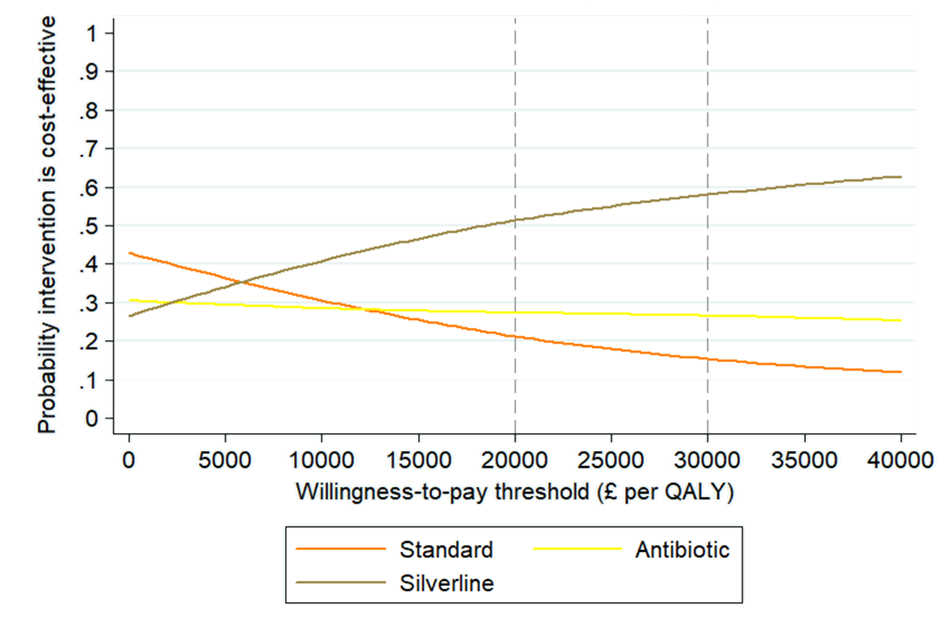 Vertical lines indicate the NICE threshold range of £20,000 to £30,000 per QALY.23 References for economic analysisDatabase of Instruments for Resource Use Measurement. BASICS Health Service Diary. 2019. http://www.dirum.org/instruments/details/112 [Accessed 15 March 2019]Ridyard CH, Hughes DA. Methods for the collection of resource use data within clinical trials: a systematic review of studies funded by the UK Health Technology Assessment program. Value Health. 2010 Dec;13(8):867-72.Curtis L, Burns A. Unit Costs of Health and Social Care 2017, Personal Social Services Research Unit, University of Kent, Canterbury. 2017 https://doi.org/10.22024/UniKent/01.02/65559 [Accessed 10 March 2019]Geue C, Lewsey J, Lorgelly P, Govan L, Hart C, Briggs A. Spoilt for choice: implications of using alternative methods of costing hospital episode statistics. Health Econ 2012;21:1201–16.Department of Health and Social Care. NHS reference costs 2015 to 2016. https://www.gov.uk/government/publications/nhs-reference-costs-2015-to-2016 [Accessed 10 March 2019]NHS England. NHS National Tariff Payment System 2016/17. https://www.gov.uk/government/publications/nhs-national-tariff-payment-system-201617 [Accessed 10 March 2019]Joint Formulary Committee. British National Formulary. London: BMJ Group and Pharmaceutical Press; 2017.NHS Business Services Authority (NHS BSA). Prescription Cost Analysis Data. Newcastle upon Tyne: NHS BSA; URL: www.nhsbsa.nhs.uk/prescription-data/dispensing-data/prescription-cost-analysispca-data [Accessed 10 March 2019]Dolan P. Modeling valuations for EuroQol health states. Med Care. 1997 Nov;35(11):1095-108.Kulkarni AV, Rabin D, Drake JM. An instrument to measure the health status in children with hydrocephalus: the Hydrocephalus Outcome Questionnaire. J Neurosurg. 2004 Nov;101(2 Suppl):134-40.Kulkarni AV, Drake JM, Rabin D, Dirks PB, Humphreys RP, Rutka JT. Measuring the health status of children with hydrocephalus by using a new outcome measure. J Neurosurg. 2004 Nov;101(2 Suppl):141-6.Gabrio A, Mason AJ, Baio G. Handling Missing Data in Within-Trial Cost-Effectiveness Analysis: A Review with Future Recommendations. Pharmacoecon Open. 2017 Jun;1(2):79-97.Franklin M, Lomas J, Walker S, Young T. An Educational Review About Using Cost Data for the Purpose of Cost-Effectiveness Analysis. Pharmacoeconomics. 2019 Feb 12. doi: 10.1007/s40273-019-00771-y.White IR, Royston P, Wood AM. Multiple imputation using chained equations: Issues and guidance for practice. Stat Med. 2011 Feb 20;30(4):377-99.National Institute for Health and Care Excellence (NICE). Guide to the Methods Of Technology Appraisal 2013. Process and Methods [PMG9]. London: NICE; 2013. URL: www.nice.org.uk/process/pmg9/  [Accessed 10 March 2019].Mihaylova B, Briggs A, O'Hagan A, Thompson SG. Review of statistical methods for analysing healthcare resources and costs. Health Econ. 2011 Aug;20(8):897-916.Polsky D, Glick H. Costing and cost analysis in randomized controlled trials: caveat emptor. Pharmacoeconomics. 2009;27(3):179-88.Fenwick E, Claxton K, Sculpher M. Representing uncertainty: the role of cost-effectiveness acceptability curves. Health Econ. 2001 Dec;10(8):779-87.Husereau D, Drummond M, Petrou S, Carswell C, Moher D, Greenberg D, Augustovski F, Briggs AH, Mauskopf J, Loder E; CHEERS Task Force. Consolidated Health Economic Evaluation Reporting Standards (CHEERS) statement. BMJ. 2013 Mar 25;346:f1049.Graham JW, Olchowski AE, Gilreath TD. How many imputations are really needed? Some practical clarifications of multiple imputation theory. Prev Sci. 2007 Sep;8(3):206-13.6. List of substantial protocol amendments 1. Oversight committee members and list of investigators and recruitment by center      List of Oversight Committee Members      Table S 1: Participating Sites and investigators and recruitment by center2. Trial flowchart      Figure S1: Schematic of study design3. Screening data      Table S2: Reasons consent not sought      Table S3: Reasons consenting patients not randomised4. Baseline measurements and clinical effectiveness outcomes      Table S4: Additional baseline patient characteristics and physical examination       Table S5: Baseline risk assessment       Table S6: Comparison of infection classifications between assessment by central review (primary outcome) and treating surgeon       Figure S2: Kaplan Meier curve showing all cause failure of shunt by type       Table S7: Summary of reasons for shunt failure, classified by treating surgeon, according to catheter type       Table S8: Organisms cultured from CSF and peritoneal infections, split by shunt type      Table S9: Summary of revisions following clean insertion (no infection of de novo shunt), and reasons for this revision assessed by central review      Table S10: Summary of revisions, and reasons for revision as classified central review, of first shunt according to age group       Figure S3 Cumulative incidence plots of infection (top) and competing risk (bottom) by age group      Figure S4: Cumulative incidence of infection by shunt type stratified by age group      Table S11: Adverse events related to the shunt and summary of most common types5. Economic analysis      Methods            Resource use and costs            Unit costs                  Table S 12: Unit costs of elective and day cases inpatient hospital attendances for the most frequent HRG codes (top 15 out of 281)                  Table S 13: Unit costs of hospital outpatient attendances ordered by the most frequent HRG codes (top 15 out of 122 HRG and 162 treatment function codes).                  Table S 14: Unit costs of consultations with healthcare professionals            Health outcomes            Analyses                  Cost analyses                  Sensitivity and scenario analyses                  Alternative cost effectiveness and utility analysis      Results            Data completeness            Resource use and cost analysis                  Table S 15: Summary of data completeness by type, and intervention group                  Table S 16: Disaggregated healthcare resource from randomisation and up to 24 months, by intervention group. Listed are the most frequent items of resource use, including the top 16 HRGs (out of 463). Values are mean counts (range) [number of patients].                  Table S 17: Disaggregated and total costs 0 to up to 24 month from randomisation, by intervention group. Values are means (£) (97.5% CI) [number of participants].                  Table S 18. Adjusted total (24 month, discounted) costs: results of the OLS regression based on imputed data            Economic health outcomes                  Table S 19: Distribution of participants’ responses to each EQ-5D attribute, by treatment allocated and time. Levels range from 1 to 3, with 3 representing the most severe problem. The numbers of completed responses are reported by intervention group.                  Table S 20: Responses to the EQ-VAS thermometer, by version and intervention group.                  Table S 21: Mean utility scores by failure type, across each study time point. Values in parentheses are the number of reported observations.            Incremental analysis – base case            Sensitivity analysis                  Table S 22: Results of sensitivity analyses. Negative ICERs relate to incremental cost and outcome coordinates in the south-west quadrant of the cost-effectiveness plane. Values are means (97.5% CI).          Subgroup analysis                          Table S 23: Results of sub-group analyses, defined by age categories. Negative ICERs relate to incremental cost and outcome coordinates in the south-west quadrant of the cost-effectiveness plane. Values are means (97.5% CI).                  Table S 24: Results of alternative cost-effectiveness and cost-utility analyses. Negative ICERs relate to incremental cost and outcome coordinates in the south-west quadrant of the cost-effectiveness plane. Values are means (97.5% CI).          Hydrocephalus outcome questionnaire                 Table S 25: Hydrocephalus Outcome Questionnaire - Patient                 Table S 26: Hydrocephalus Outcome Questionnaire - Parent          Cost-effectiveness acceptability curves                 Figure S 5: Cost-effectiveness acceptability curves indicating the probability of each shunt being cost-effective (based on incremental cost per QALY gained) for a range of threshold (willingness to pay) values.      References for economic analysis6. List of substantial protocol amendmentsSite name (number randomised)Principle InvestigatorInvestigatorsAlder Hey Children's Hospital Liverpool (119)Conor MallucciBenedetta PettoriniChristopher ParksAjay SInhaLibby van TonderMitchel T FosterBirmingham Children's Hospital (30)Guirish SolankiDesiderio RodriguesBristol Frenchay Hospital (188)Richard EdwardsAdam Williams (Co-PI)Cambridge Addenbrooke's Hospital (85)Matthew GarnettAngelos Kolias (co-PI)Karen CaldwellSilvia TarantinoCardiff University Hospital of Wales (129)Paul LeachMalik ZabenGulam ZilaniDmitri ShastinJoseph MerolaRahim HussainRavindra VemarajuLiudmila SeleznevaGeorgina RadfordNadine LloydDublin Temple Street Children's University Hospital (69)Darach CrimminsJohn Caird (co-PI)Maria Nunez SayarNoelle O’MahoneyGreat Ormond Street Hospital (71)Dominic ThompsonKristian AquilinaGregory JamesJames Cook Hospital (22)Roger StrachanNitin MukerjiJonathan Pesic- SmithKing's College Hospital (36)Bassel ZebianBhaskar Thakur (Co-PI)Holly DicksonEniola NsirimAdedamola AdebayoLeeds General Infirmary (92)John GooddenKenan DenizJanet ClarkeMary KambafwileIan AndersonRebecca Chave-CoxAsim SheikRyan MathewOliver RichardsSoumya MukherjeePaul ChumasAtul TyagiGnanamurthy SivakumarNational Hospital Queens Square (73)Ahmed TomaLinda D’AntonaLaurence WatkinsLewis ThorneClaudia CarvenVanessa BassenNewcastle General Hospital (14)Damian HollimanIan Coulter  (co-PI)Nottingham Queen's Medical Centre (141)Donald MacarthurMaria CartmillSimon HowarthStuart SmithShazia JavedRoyal Children's Hospital Manchester (48)Ian KamalyRoberto RamirezSalford Royal Hospital (82)Andrew KingArdash Nadig (Co-PI)John ThorneSheffield Children's Hospital (41) & Sheffield Adults Sheffield Teaching Hospital (22)Shungu UshewokunzeSaurabh Sinha (co-PI)Hesham ZakiJohn McMullanSouthampton General Hospital (175)Diederik BultersRyan Waters (Co-PI)George ZilidisJoy RoachAhmed SadekPatrick HoltonArdalan ZolnourianAabir ChakrabortyThe Walton Centre Liverpool (155)Michael D JenkinsonCatherine McMahonNeil BuxtonEmmanuel ChavredakisAndrew R BrodbeltDavid DA LawsonPaul EldridgeJibril FarahRasheed ZakariaGeraint SunderlandWestern General Hospital, Edinburgh (5) & Edinburgh Hospital (8)Jothy KandasamyMark Hughes (Co-PI)Paul BrennanNumber of patients where consent not soughtN435Reason consent not soughtnn/N%Missed by research nurse/doctor17740.7Not approached because of patient’s lack of understanding5913.6Not approached because of consultant preference7417.0           Consultant preference.92.1           Deteriation of patient condition.20.5           No date for surgery.10.2           Not appropriate.439.9           Palliative patient.10.2           Reason not known.20.5           Requires different device112.5           No reason provided.51.1Not approached because of other reason13130.1           Awaiting transfer of patient.10.2           Do not speak English.81.8           Insufficient time to consent.286.4           No reason provided.143.2           No shunt required.30.7           No time to get consent.20.5           Not appropriate.173.9           Patient discharged.40.9           Patient emigrating.10.2           Patient transfer.10.2           Relatives not available.419.4           Requires different device40.9           Site temporarily closed to recruitment.40.9           Surgery cancelled.30.7           No reason provided.143.2No longer eligible.51.1Number of consenting patients not randomisedN67Reason not randomisednn/N%Trial shunt not available710.4Trial trained staff not available1014.9Unable to locate randomisation envelope11.5Other reason4973.1           Alternative procedure.34.5           Consultant preference.34.5           Family uncontactable.11.5           No longer eligible.1623.9           No reason provided.23.0           Patient emigrating.11.5           Patient missed.57.5           Surgeon forgot envelope.11.5           Surgery cancelled.1420.9           Trial closed to recruitment.34.5Baseline CharacteristicStandard shuntAntibiotic shuntSilver shuntTotalPatients randomised 5365385311605Weight (kg)N5235235151561Med (LQ - UQ)64.0 (8.8 – 82.7)63.0 (9.6 – 82.0)63.0 (7.3 – 80.0)63.1 (8.7 – 81.5)(Min, Max)(1.1, 161.0)(0.8, 163.0) (1.3, 145.0)(0.8, 163.0)Missing13151644Heart rate (BPM)N5305325211583Med (LQ - UQ)84 (72 – 120)85 (70 – 116.5)84 (70 – 124)84 (70 – 121)(Min, Max)(48, 190)(44, 185)(43, 185)(43, 190)Missing661022Overall neurological assessment (GCS)N4995095031511Med (LQ - UQ)15 (14 – 15)15 (14 – 15)15 (15 – 15)15 (14 – 15)(Min, Max)(5, 15)(3, 15)(4, 15)(3, 15)Missing37292894Neurological assessment (GCS) eye scoreN5075145101531Med (LQ - UQ)4 (4 – 4)4 (4 – 4)4 (4 – 4)4 (4 – 4 )(Min, Max)(1, 4)(1, 4)(1, 4)(1, 4)Missing29242174Neurological assessment (GCS) verbal scoreN5015105041515Med (LQ - UQ)5 (5 – 5)5 (5 – 5)5 (5 – 5)5 (5 – 5)(Min, Max)(1, 5)(1, 5)(0, 5)(0, 5)Missing35282790Neurological assessment (GCS) motor scoreN5065135101529Med (LQ - UQ)6 (6 – 6)6 (6 – 6)6 (6 – 6)6 (6 – 6)(Min, Max)(1, 6)(1, 6)(1, 6)(1, 6)Missing30252176Risk of assessmentStandard shuntAntibiotic shuntSilver shuntTotalPatients randomised 5365385311605Previous staph aureus infection (requiring treatment last six months), n(%)Yes18 (3.4)15 (2.8)16 (3.0)49 (3.1)No516 (96.6)523 (97.2)515 (97.0)1554 (96.9)Missing2002Active skin/wound infection, n (%)Yes7 (1.3)8 (1.5)5 (0.9)20 (1.2)No527 (98.7)530 (98.5)525 (99.1)1582 (98.8)Missing2013MRSA infection in the last six months, n (%)Yes6 (1.1)4 (0.7)5 (0.9)15 (0.9)No529 (98.9)533 (99.3)524 (99.1)1586 (99.1)Missing1124Pre-term at birth, n (%)Yes78 (15.2)82 (15.7)76 (15.0)236 (15.3)No435 (84.8)440 (84.3)429 (85.0)1304 (84.7)Missing23162665Abdominal surgery in the last month, n (%)Yes3 (0.6)3 (0.6)8 (1.5)14 (0.9)No530 (99.4)535 (99.4)523 (98.5)1588 (99.1)Missing3003Tracheotomy, n (%)Yes32 (6.0)13 (2.4)21 (4.0)66 (4.1)No502 (94.0)525 (97.6)510 (96.0)1537 (95.9)Missing2002Percutaneous endscopitc gastromy, n (%)Yes14 (2.6)7 (1.3)15 (2.8)36 (2.2)No520 (97.4)531 (98.7)516 (97.2)1567 (97.8)Missing2002Previous cerebrospinal fluid (CSF) leak within the last month, n (%)Yes57 (10.7)51 (9.5)35 (6.6)143 (8.9)No477 (89.3)487 (90.5)496 (93.4)1460 (91.1)Missing2002Previous EVD in last three months, n (%)Yes105 (19.7)95 (17.7)90 (16.9)290 (18.1)No427 (80.3)443 (82.3)441 (83.1)1311 (81.9)Missing4004Reason for revision (treating surgeon)Reason for revision (treating surgeon)InfectionNot infectionReason for revision (central review)Infection68 (17.1%)7 (1.8%)Reason for revision (central review)Not infection10 (2.5%)313 (78.6%)ComparatorsReason for shunt failureObserved (Row %, Col %)Reason for shunt failureObserved (Row %, Col %)Reason for shunt failureObserved (Row %, Col %)Reason for shunt failureObserved (Row %, Col %)ComparatorsSuspected infectionMechanical shunt failureFunctional shunt failureFailure due to patientTotalChi-square test resultsChi-square test resultsChi-square test resultsAntibiotic vs. StandardAntibiotic vs. StandardStandard33 (25.4, 68.8)52 (40.0, 43.0)40 (30.8, 47.6)5 (3.8, 55.6)130Value9.49.4Antibiotic15 (11.4, 31.3)69 (52.3, 57.0)44 (33.3, 52.4)4 (3.1, 44.4)132Degrees of freedom33Total48121849262P-value0.020.02Silver vs. StandardSilver vs. StandardStandard33 (25.4, 52.4)52 (40.0, 44.8)40 (30.8, 51.9)5 (3.8, 50.0)130Value1.41.4Silver30 (22.1, 47.6)64 (47.1, 55.2)37 (27.2, 48.1) 5 (3.7, 50.0)136Degrees of freedom33Total631167710266P-value0.710.71Shunt typeStandard shuntStandard shuntAntibiotic shuntAntibiotic shuntSilver shuntSilver shuntTotalTotalNumber of infections (N) (1)23 (2)23 (2)6627 (3)27 (3)5656Gram stain      Broad group             Species (4)n%n%n%n%Gram positive      Staphylococcus aureus             Staphylococcus aureus626.100.01140.71730.4      Coagulase negative staphylococci            Coagulase negative staphylococcus, species not given521.7116.7311.1916.1            Staphylococcus epidermidis417.400.0311.1712.5            Staphylococcus capitas313.000.013.747.1            Staphylococcus hominis14.300.000.011.8            Staphylococcus species mixed14.300.000.011.8      Other gram positives            Enterococcus faecalis00.000.027.423.6            Propionibacterium acnes00.000.027.423.6            Propionibacterium species00.0116.700.011.8            Streptococcus mitis00.000.013.711.8            Streptococcus salivaris14.300.000.011.8Gram negative      Enterobacteriacea            Enterobacter cloacae00.0116.727.435.4            Escherichia coli (E. Coli)00.0116.727.435.4            Klebsiella pneumonia313.000.000.035.4            Citrobacter species00.000.013.711.8            Serratia marcescens14.300.000.011.8            Serratia species14.300.000.011.8            Proteus Mirabilis00.0116.700.011.8      Pseudomonas aeruginosa            Pseudomonas aeruginosa14.3116.700.023.6Standard shuntStandard shuntAntibiotic shuntAntibiotic shuntSilver shuntSilver shuntTotalTotalN%N%N%N%Summary of revisionsFirst clean revision (1) 98.120.105.323.   No shunt removal/revision6162.26957.56561.919560.4   shunt removal/revision (for any cause)3737.85142.54038.112839.6Reason for revision as classified by central reviewReason for revision as classified by central reviewReason for revision as classified by central reviewReason for revision as classified by central reviewReason for revision as classified by central reviewReason for revision   Revision for infection99.265.054.8206.2   Revision for other reason (no infection)2828.64537.53533.310833.4Type of infectionType of infectionType of infectionType of infectionshunt CSF or peritoneal infection   Definite – Culture positive718.935.9512.51511.7   Probable – Culture uncertain00.000.000.000.0   Probable – Culture negative12.700.000.010.8   Possible – Culture uncertain12.723.900.032.3   Clinically classified infection (2)00.012.000.010.8shunt deep incisional infectionshunt deep incisional infection00.000.012.510.81 Randomised participants that had de novo shunt removed for reason other than infection, as assessed by central review, eligible for outcome set (n=323), see Table 3. 2 Where the committee is unable to classify an infection, an infection is identified as reported on the case report forms. There was four cases where the committee were unable to classify and one of these were clinically classified as an infection. 1 Randomised participants that had de novo shunt removed for reason other than infection, as assessed by central review, eligible for outcome set (n=323), see Table 3. 2 Where the committee is unable to classify an infection, an infection is identified as reported on the case report forms. There was four cases where the committee were unable to classify and one of these were clinically classified as an infection. 1 Randomised participants that had de novo shunt removed for reason other than infection, as assessed by central review, eligible for outcome set (n=323), see Table 3. 2 Where the committee is unable to classify an infection, an infection is identified as reported on the case report forms. There was four cases where the committee were unable to classify and one of these were clinically classified as an infection. 1 Randomised participants that had de novo shunt removed for reason other than infection, as assessed by central review, eligible for outcome set (n=323), see Table 3. 2 Where the committee is unable to classify an infection, an infection is identified as reported on the case report forms. There was four cases where the committee were unable to classify and one of these were clinically classified as an infection. 1 Randomised participants that had de novo shunt removed for reason other than infection, as assessed by central review, eligible for outcome set (n=323), see Table 3. 2 Where the committee is unable to classify an infection, an infection is identified as reported on the case report forms. There was four cases where the committee were unable to classify and one of these were clinically classified as an infection. 1 Randomised participants that had de novo shunt removed for reason other than infection, as assessed by central review, eligible for outcome set (n=323), see Table 3. 2 Where the committee is unable to classify an infection, an infection is identified as reported on the case report forms. There was four cases where the committee were unable to classify and one of these were clinically classified as an infection. 1 Randomised participants that had de novo shunt removed for reason other than infection, as assessed by central review, eligible for outcome set (n=323), see Table 3. 2 Where the committee is unable to classify an infection, an infection is identified as reported on the case report forms. There was four cases where the committee were unable to classify and one of these were clinically classified as an infection. 1 Randomised participants that had de novo shunt removed for reason other than infection, as assessed by central review, eligible for outcome set (n=323), see Table 3. 2 Where the committee is unable to classify an infection, an infection is identified as reported on the case report forms. There was four cases where the committee were unable to classify and one of these were clinically classified as an infection. 1 Randomised participants that had de novo shunt removed for reason other than infection, as assessed by central review, eligible for outcome set (n=323), see Table 3. 2 Where the committee is unable to classify an infection, an infection is identified as reported on the case report forms. There was four cases where the committee were unable to classify and one of these were clinically classified as an infection. Age groupAge groupAge groupAge groupAge groupAge groupAge groupAge groupPaediatricPaediatricUp to 65 yearsUp to 65 yearsOver 65 yearsOver 65 yearsTotalTotalN%N%N%N%Eligible for primary outcome (1)592.499.503.1594.   No shunt removal/revision36762.038176.444889.1119674.5   Revision for other reason (no infection)17830.19519.0509.932320.3   Revision for infection477.9234.651.0754.7Standard shuntStandard shuntStandard shuntAntibiotic shuntAntibiotic shuntAntibiotic shuntSilver shuntSilver shuntSilver shuntOther shunt 1Other shunt 1Other shunt 1TotalTotalTotalN=531N=531N=531N=545N=545N=545N=525N=525N=525N=136N=136N=136N=1601N=1601N=1601EventsPatientsPatientsEventsPatientsPatientsEventsPatientsPatientsEventsPatientsPatientsEventsPatientsPatientsAdverse event 2NNN/N%NNN/N%NNN/N%NNN/N%NNN/N%Total20113525.421012723.319113436.4521813.265441325.8Ventricular catheter obstruction21203.839315.729265.0775.196794.9Shunt infection(3)40397.317162.924244.6996.690885.5Shunt valve obstruction15122.325224.018173.2775.165523.2Valve Change for symptomatic over/underdrainage13122.319193.516152.9653.754503.1Cerebrospinal fluid (CSF) leak16163.017142.616122.3432.253452.8Wound infection(3,4)13101.911112.016142.7321.543372.3Distal catheter obstruction16152.81091.712101.9332.241362.2Seizures (early, post op, delayed)13122.3771.3991.7110.730291.8Migration of shunt1071.3650.9761.1110.724181.1Subdural haematoma from excessive CSF drainage440.810101.8661.1000.020201.2HRG codeHRG nameAttendanceUnit costReferenceAA13AIntermediate Intracranial Procedures Except Trauma with Cerebral Degenerations or Miscellaneous Disorders of Nervous System with CCElective/Day case£48886PA42ZBrain Tumours with length of stay 1 day or moreElective/Day case£30526AA19AMinor Intracranial Procedures Except Trauma with Cerebral Degenerations or Miscellaneous Disorders of Nervous System, with CCElective/Day case£20416AA52GVery Major Intracranial Procedures, 18 years and under, with CC Score 0-3Elective/Day case£62105PA44ZNeoplasm Diagnoses with length of stay 0 daysElective/Day case£5336AA25ACerebral Degenerations or Miscellaneous Disorders of Nervous System, with CCElective/Day case£12696AA52CVery Major Intracranial Procedures, 18 years and under, with CC Score 0-3Elective/Day case£62105PM44ZPaediatric Neoplasm Diagnoses with length of stay 0 daysElective/Day case13735AA13BIntermediate Intracranial Procedures Except Trauma with Cerebral Degenerations or Miscellaneous Disorders of Nervous System without CCElective/Day case£44096PA01ANervous System Disorders with CCElective/Day case£10566AA21AMinor Intracranial Procedures Except Trauma with Other Diagnoses with CCElective/Day case£14896AA52DVery Major Intracranial Procedures, 19 years and over, with CC Score 0-3Elective/Day case79075PR01CPaediatric Nervous System Disorders with CC Score 2-4Elective/Day case£24175PA28AFeeding Difficulties and Vomiting without CCElective/Day case£2,1906AA54AIntermediate Intracranial Procedures, 19 years and over, with CC Score 4+Elective/Day case£5,7875HRGTreatment function codeHRG nameUnit costWF01A150Neurosurgery£188WF01A218Paediatric Neurosurgery£179WF01A300General Medicine£164WF01A400Neurology£161WF01A216Paediatric Ophthalmology£115WF01A420Paediatrics£180WF01A252Paediatric Endocrinology£229WF01A260Paediatric Medical Oncology£243WF01A218Paediatric Neurosurgery£179WF01A251Paediatric Gastroenterology£195WF01A100General Surgery£123WF01A258Paediatric Respiratory Medicine£204WF01A290Community Paediatrics£265WF01B150Neurosurgery£236WF01B400Neurology£217WF01B290Community Paediatrics£376WF01B216Paediatric Ophthalmology£119WF01B320Cardiology£156WF01B252Paediatric Endocrinology£330WF01B218Paediatric Neurosurgery£255WF01B303Clinical Haematology£223WF01B214Paediatric Trauma and Orthopaedics£136WF01B314Rehabilitation Service£248WF01B130Ophthalmology£110WF01B171Paediatric Surgery£185WF01B180Accident & Emergency£157WF01B713Psychotherapy£158WF01B191Pain Management£177WF02A216Paediatric Ophthalmology£102WF02A214Paediatric Trauma and Orthopaedics£142WF02A260Paediatric Medical Oncology£258WF02A421Paediatric Neurology£375WF02A218Paediatric Neurosurgery£170WF02A258Paediatric Respiratory Medicine£176WF02A251Paediatric Gastroenterology£251WF02A256Paediatric Infectious Diseases£269WF02A252Paediatric Endocrinology£230WF02A253Paediatric Clinical Haematology£328WF02A219Paediatric Plastic Surgery£145ProfessionUnit cost ReferenceGP surgery visit (per 9.22 minutes consultation)£38.003Nurse at surgery (per 9 minutes consultation£5.403Telephone triage - GP led (per call)£14.753Telephone triage - nurse led (per call)£7.903Prescription£29.203Paediatric consult (per consultation)£196.003Physiotherapy (per consultation)£86.003Continence nurse (per consultation)£80.005Specialist nurse adult face to face (per consultation)£77.005District Nurse£38.005Doctor home visit (per visit)£87.463Consultant psychiatric (per consultation)£108.003Health visitor (per consultation)£53.005School nurse (per consultation)£54.005Occupational therapist (per consultation)£79.005Speech therapist adult (per consultation)£88.005Dietician (per consultation)£81.005Speech therapist child (per consultation)£94.005Clinical Psychology (per consultation)£144.705Care work and social care (per intervention)£54.003Social worker (per intervention)£54.003Community nurse (per consultation)£89.005Shunt Nurse Specialist (per consultation)£77.005Participants aged ≥5 years (N=1098)Participants aged ≥5 years (N=1098)Participants aged ≥5 years (N=1098)All trial participants (N=1594)All trial participants (N=1594)All trial participants (N=1594)GroupVariableCompleteCompleteIncomplete (imputed)TotalCompleteIncomplete (imputed)TotalStandardUtility at baseline240240129369StandardUtility early post-operative233233136369StandardUtility at 12-weeks190190179369StandardUtility at End of Study189189180369StandardPLICS (total)140140229369199334533StandardDiaries (total)9191278369145388533StandardConcomitant medicines (total)3143145536946667533AntibioticUtility at baseline244244125369AntibioticUtility early post-operative231231138369AntibioticUtility at 12-weeks174174195369AntibioticUtility at End of Study179179190369AntibioticPLICS (total)129129240369208327535AntibioticDiaries (total)9898271369146389535AntibioticConcomitant medicines (total)3093096036946372535SilverUtility at baseline224224136360SilverUtility early post-operative220220140360SilverUtility at 12-weeks177177183360SilverUtility at End of Study191191169360SilverPLICS (total)130130230360210316526SilverDiaries (total)8787273360132394526SilverConcomitant medicines (total)3103105036046759526OverallUtility at baseline7087083901098OverallUtility early post-operative6846844141098OverallUtility at 12-weeks5415415571098OverallUtility at End of Study5595595391098OverallPLICS (total)39939969910986179771594OverallDiaries (total)276276822109842311711594OverallConcomitant medicines (total)933933165109813961981594Item of resource useStandard shuntsAntibiotic-impregnated shuntsSilver-impregnated shuntsGP visits2.7 (0-25) [140]1.9 (0-10) [112]2.0 (0-9) [110]Nurse visits2.8 (0-18) [37]2.5 (0-18) [44]1.4 (0-5) [29]Health Visitor3.0 (0-10) [27]5.3 (0-25) [20]3.4 (0-15) [26]Physiotherapy4.0 (0-30) [32]4.5 (0-21) [34]3.9 (0-12) [38]Occupational therapist3.7 (0-35) [20]3.4 (0-15) [21]2.0 (0-6) [25]IP HRG - AA13A1.0 (0-1) [27]1.0 (0-1) [36]1.0 (0-2) [439]IP HRG - AA19A1.4 (0-3) [7]1.5 (0-4) [8]1.5 (0-3) [10]IP HRG - AA25A0.6 (0-3) [12]0.72 (0-3) [11]0.85 (0-2) [7]IP HRG - AA52C1 (0-1) [12]1 (0-1) [9]0.83 (0-2) [12]IP HRG - PA44Z2.3 (0-4) [3]3.0 (0-5) [4]4.0 (0-7) [3]IP HRG - PA42Z6.7 (0-19) [4]6.7 (0-15) [4]3.0 (0-6) [4]IP HRG - AA52G1.5 (0-3) [6]1.0 (0-1) [8]1.2 (0-3) [10]IP HRG - PM44Z0.4 (0-4) [10]1 (0-1) [5]0.46 (0-6) [13]OP HRG - WF01A5.7 (0-36) [63]5.7 (0-72) [67]5.5 (0-28) [60]OP HRG - WF01B2.4 (0-16) [38]2.0 (0-9) [38]1.7 (0-5) [38]OP HRG - VB05Z0.44 (0-5) [18]0.28 (0-11) [25]0.25 (0-22) [35]OP HRG - VB02Z1.3 (0-3) [7]1.8 (0-4) [4]2.0 (0-3) [3]OP HRG - VB03Z1.0 (0-1) [2]1.5 (0-4) [6]1.7 (0-2) [3]OP HRG - VB09Z6.0 (0-6) [1]1.0 (0-1) [3]1.0 (0-1) [3]OP HRG - WF01C1 (0-1) [5]0.77 (0-2) [9]0.62 (0-4) [8]OP HRG – BZ1 (0-1) [8]0.5 (0-4) [6]1 (0-1) [1]Costs relating toStandardAntibiotic-impregnatedSilver-impregnatedDifferenceantibiotic-standard Differencesilver-standard Inpatient visits14302 (10850, 20074) [120]11738 (9717, 14306)[135]14481 (11802, 17573)[163]-2564 (-8700, 1794) 179 (-6330, 4987)Outpatient visits2328 (1533, 3572) [161]2117 (1488, 2958)[170]2220 (1522, 3607)[177]-211 (-1563, 995)-109 (-1553, 1245)GP visits188 (108, 374)[91]91 (71, 121)[82]91 (66, 129)[74]-97 (-282, -10)-97 (-282, -8)Nurse visits133 (58, 309)[54]97 (50, 169)[51]60 (29,119)[44]-36 (-216, 66)-73 (-247, 22)Health Visitor 303 (75, 821)[18]131 (75, 201)[19]272 (157, 378)[15]-172 (-685, 66)-31 (-493, 228)Physiotherapy500 (242, 1082)[31]190 (122, 284)[25]633 (344, 1029),[18]-310 (-889, -34)133 (-501, 605)Occupational therapist81 (18, 183)[20]139 (60, 242)[22]69 (15, 175)[15]58 (-68, 177)-12 (-128, 105)Other healthcare professionals245 (185, 356)[74]286 (178, 558)[66]212 (169, 267)[66]40 (-118, 311)-34 (-151, 50)Concomitant medications211 (134, 356)[469]127 (81, 191)[466]271 (137, 512)[470]-84 (-234, 13)60 (-119, 306)Total cost*5520 (4239, 7554)[532]5124 (4174, 6285)[535]6012 (4874, 7308)[484]-394 (-2544, 1372)492 (-1688, 2398)VariableCoefficient (£)p-value97.5% CI (£)Intercept28796.830.00010845.34, 46748.32Antibiotic-impregnated shunts-4514.660.030-9169.53, 140.19Silver-impregnated shunts-1322.330.557-6456.95, 3812.27Treatment failure8603.910.0004696.00, 12511.82Age - up to 65-3670.400.113-8886.24, 1545.44Age - ≥65-2872.090.227-8233.51, 2489.33Time in trial (days)-7.090.129-17.61, 3.43Centre A33.590.997-23137.15, 23204.33Centre B-901.010.906-18118.44, 16316.41Centre C732.230.922-16116.42, 17580.88Centre D-8262.260.289-25868.11, 9343.59Centre E-1615.540.856-21698.98, 18467.90Centre F-8657.070.282-26785.97, 9471.82Centre G-11152.650.147-28493.21, 6187.91Centre H-5695.040.477-23805.53, 12415.46Centre I638.420.943-19533.70, 20810.55Centre J-1701.730.825-19070.15, 15666.69Centre K-4921.650.543-23203.33, 13360.04Centre L-4898.480.561-23919.14, 14122.18Centre M-6878.410.374-24346.42, 10589.60Centre N-7992.500.295-25226.53, 9241.53Centre O1158.210.940-33654.62, 35971.04Centre P-2290.290.846-28875.46, 24294.88Centre Q-5408.040.485-22913.22, 12097.13Centre R-7347.520.336-24590.30, 9895.26Centre S-1171.560.878-18447.40, 16104.27Centre T-5911.510.460-23978.95, 12155.93Intervention groupLevel 1Level 2Level 3TotalMobilityMobilityMobilityMobilityMobilityMobilityBaselineStandard109378154BaselineAntibiotic1034610159BaselineSilver104445153Early post-operativeStandard5613852246Early post-operativeAntibiotic6214138241Early post-operativeSilver59130392283-monthsStandard75111121983-monthsAntibiotic7599141883-monthsSilver119111113End of studyStandard8610210198End of studyAntibiotic869510191End of studySilver8210711200Self-careSelf-careSelf-careSelf-careSelf-careSelf-careBaselineStandard1208049249BaselineAntibiotic1168846250BaselineSilver1078141229Early post-operativeStandard999456249Early post-operativeAntibiotic989546239Early post-operativeSilver9092452273-monthsStandard382515783-monthsAntibiotic352415743-monthsSilver34281072End of studyStandard1285712197End of studyAntibiotic1205515190End of studySilver1355213200Usual activitiesUsual activitiesUsual activitiesUsual activitiesUsual activitiesUsual activitiesBaselineStandard4612677249BaselineAntibiotic4311890251BaselineSilver4611468228Early post-operativeStandard4412873245Early post-operativeAntibiotic4811076234Early post-operativeSilver45115662263-monthsStandard65100331983-monthsAntibiotic6198251843-monthsSilver778126184End of studyStandard878526198End of studyAntibiotic817630187End of studySilver897635200Pain or discomfortPain or discomfortPain or discomfortPain or discomfortPain or discomfortPain or discomfortBaselineStandard9512328246BaselineAntibiotic1279822247BaselineSilver1049824226Early post-operativeStandard8613622244Early post-operativeAntibiotic8814311242Early post-operativeSilver73136192283-monthsStandard10577121943-monthsAntibiotic11260131853-monthsSilver98797184End of studyStandard1305511196End of studyAntibiotic116659190End of studySilver129628199Anxiety or depressionAnxiety or depressionAnxiety or depressionAnxiety or depressionAnxiety or depressionAnxiety or depressionBaselineStandard11211023245BaselineAntibiotic10711724248BaselineSilver1227925226Early post-operativeStandard1448514243Early post-operativeAntibiotic1507813241Early post-operativeSilver15062152273-monthsStandard12458121943-monthsAntibiotic1096481813-monthsSilver125508183End of studyStandard1265215193End of studyAntibiotic1215510186End of studySilver128606194StandardStandardAntibiotic-impregnatedAntibiotic-impregnatedSilver-impregnatedSilver-impregnatednMean (97.5 CI)nMean (97.5 CI)nMean (97.5 CI)Youth version (8 to <18 years)Youth version (8 to <18 years)Youth version (8 to <18 years)Youth version (8 to <18 years)Youth version (8 to <18 years)Youth version (8 to <18 years)Youth version (8 to <18 years)Baseline843.25 (13.73, 72.75)1058.00 (40.18, 75.81)472.75 (46.59, 98.90)Early post-operative1265.33 (50.33, 80.32)1068.90 (49.42, 88.37)865.75 (45.56, 85.93)12 weeks980.77 (64.42, 97.13)879.25 (63.31, 95.18)881.37 (66.28, 96.46)End of study770.14 (45.79, 94.48)680.00 (55.49, 104.50)684.00 (50.87, 117.12)Adult version Adult version Adult version Adult version Adult version Adult version Adult version Baseline18254.12 (50.70, 57.54)17156.79 (53.34, 60.24)16255.79 (51.94, 59.64)Early post-operative17361.15 (57.99, 64.30)16861.49 (58.33, 64.65)15760.29 (56.50, 64.08)12 weeks14567.34 (63.68, 71.00)13767.09 (63.27, 70.91)13369.20 (64.94, 73.45)End of study15568.15 (64.71, 71.59)15967.53 (63.84, 71.22)15571.71 (68.20, 75.23)Proxy version Proxy version Proxy version Proxy version Proxy version Proxy version Proxy version Baseline5736.75 (29.46, 44.04)6338.55 (31.56, 45.54)5543.43 (36.25, 50.61)Early post-operative6246.38 (39.35, 53.41)6150.22 (43.32, 57.13)5954.15 (47.53, 60.76)12 weeks4261.45 (52.86, 70.03)3963.00 (54.47, 71.52)3865.10 (56.11, 74.09)End of study3464.61 (57.12, 72.10)2257.27 (43.28, 71.25)3958.87 (50.16, 67.18)Combined Baseline24750.32 (47.11, 53.53)24652.92 (49.76, 56.08)22452.98 (49.66, 56.30)Early post-operative24657.22 (54.23, 60.20)24058.90 (55.95, 61.84)22558.00 (54.75, 61.24)12 weeks19465.94 (62.58, 69.30)18765.95 (62.59, 69.31)18367.86 (64.14, 71.58)End of study19667.00 (63.85, 70.14)18766.43 (62.94, 69.93)20068.90 (65.53, 72.27)BaselineEarly post operation12 weeksEnd of studyNo failure 0.451 (575)0.479 (550)0.641 (430)0.677 (466)Failure due to patient0.637 (5)0.550 (6)0.794 (4)0.469 (4)Mechanical failure 0.337 (65)0.396 (68)0.594 (61)0.640 (50)Functional failure0.615 (41)0.386 (40)0.574 (40)0.588 (28)Failure due to infection0.380 (23)0.332 (22)0.562 (7)0.678 (11)All cause failure0.438 (133)0.393 (134)0.596 (111)0.616 (93)Total cost (£)Proportion failureIncremental costIncremental failureICERBase-caseBase-caseBase-caseBase-caseBase-caseBase-caseAntibiotic14192 (12450, 17786)0.259 (0.218, 0.303)-3192 (-8382, 12272)0.005 (-0.046, 0.063)-638,600Silver17385 (14649, 22355)0.254 (0.209, 0.296)-1322 (-9295, 5592)0.021 (-0.035, 0.078)-62,358Standard18707 (13888, 26966)0.233 (0.191, 0.273)---0% Discount rate0% Discount rate0% Discount rate0% Discount rate0% Discount rate0% Discount rateAntibiotic14331 (12621, 18064)0.260 (0.219, 0.302)-3212 (-8619, 1534)-0.006 (-0.048, 0.061)-535,333Silver17542 (14768, 22523)0.254 (0.209, 0.298)-1340 (-9454, 5782)-0.021 (-0.036, 0.078)-63,810Standard18882 (14015, 27224)0.234 (0.192, 0.275)---1.5% Discount rate1.5% Discount rate1.5% Discount rate1.5% Discount rate1.5% Discount rate1.5% Discount rateAntibiotic14269 (12515, 17989)0.260 (0.219, 0.301)-3023 (-8575, 1527)-0.006 (-0.048, 0.060)-539,821Silver17473 (14570, 22449)0.254 (0.209, 0.297)-1332 (-9386, 5764)-0.021 (-0.035, 0.078)-63,429Standard18805 (13959, 27070)0.233 (0.191, 0.273)---6% Discount rate6% Discount rate6% Discount rate6% Discount rate6% Discount rate6% Discount rateAntibiotic14099 (12378, 17776)0.258 (0.217, 0.301)-3179 (-8364, 1224)-0.005 (-0.046, 0.062)-635,800Silver17278 (14551, 22242)0.253 (0.208, 0.295)-1310 (-9184, 5715)-0.021 (-0.035, 0.078)-62,381Standard18589 (13802, 26721)0.231 (0.190, 0.271)---Observed data (without imputation)Observed data (without imputation)Observed data (without imputation)Observed data (without imputation)Observed data (without imputation)Observed data (without imputation)Silver6186 (5842, 6530)0.255 (0.247, 0.258)--DominatedAntibiotic5296 (4952, 5640)0.250 (0.243, 0.258)-545 (-1128, 2215)0.010 (-0.046, 0.065)-56,771Standard5841 (5497, 6185)0.241 (0.233, 0.248)---Generalised Linear Modelling for costsGeneralised Linear Modelling for costsGeneralised Linear Modelling for costsGeneralised Linear Modelling for costsGeneralised Linear Modelling for costsGeneralised Linear Modelling for costsAntibiotic15012 (12893, 18955)0.259 (0.218, 0.303)-1680 (-8333, 3033)-0.005 (-0.046, 0.063)-336,000Silver16693 (14397, 20888)0.254 (0.209, 0.296)-1819 (-12813, 4506)-0.021 (-0.035, 0.078)-85,802Standard18512 (13766, 26178)0.233 (0.191, 0.273)---Total cost (£)Proportion failureIncremental CostIncremental FailureICERBase-caseBase-caseBase-caseBase-caseBase-caseBase-caseAntibiotic14192 (12450, 17786)0.259 (0.218, 0.303)-3192 (-8382, 1227)0.005 (-0.046, 0.063)-638,600Silver17385 (14649, 22355)0.254 (0.209, 0.296)-1322 (-9295, 5592)0.021 (-0.035, 0.078)-62,358Standard18707 (13888, 26966)0.233 (0.191, 0.273)---Paediatrics aged <16 yearsPaediatrics aged <16 yearsPaediatrics aged <16 yearsPaediatrics aged <16 yearsPaediatrics aged <16 yearsPaediatrics aged <16 yearsAntibiotic14859 (11650, 22381)0.362 (0.248, 0.469)-5312 (-16289, 2271)0.004 (-0.107, 0.102)DominantStandard20171 (14632, 33160)0.365 (0.242, 0.484)---Silver19518 (15338, 28372)0.384 (0.256, 0.493)--DominatedAdults aged <65 yearsAdults aged <65 yearsAdults aged <65 yearsAdults aged <65 yearsAdults aged <65 yearsAdults aged <65 yearsAntibiotic13940 (9748, 18489)0.306 (0.173, 0.453)-2651 (-8841, 2058)0.039 (-0.063, 0.149)Extendedly dominatedSilver16591 (11992, 22565)0.266 (0.131, 0.420)-2845 (-10188, 4751)0.027 (-0.076, 0.140)-105,370Standard19437 (13109, 28306)0.239 (0.113, 0.384)---Adults aged ≥65 yearsAdults aged ≥65 yearsAdults aged ≥65 yearsAdults aged ≥65 yearsAdults aged ≥65 yearsAdults aged ≥65 yearsAntibiotic14730 (11676, 21353)0.123 (0.069, 0.179)-1881 (-8011, 4666)0.024 (-0.052, 0.106)-78,375Silver16611 (12693, 23830)0.099 (0.043, 0.157)-329 (-9205, 6657)0.011 (-0.059, 0.089)-29,375Standard16941 (12374, 27346)0.088 (0.036, 0.138)---Total cost (£)OutcomeIncremental CostIncremental OutcomeICERConfirmed infectionsConfirmed infectionsConfirmed infectionsConfirmed infectionsConfirmed infectionsConfirmed infectionsAntibiotic14446 (12660, 18054)0.027 (0.013, 0.043)-4059 (-12567, 1422)-0.030 (-0.058, -0.002)DominantStandard18505 (13872, 27274)0.057 (0.035, 0.083)---Silver17331 (14584, 22136)0.057 (0.038, 0.080)--DominatedMechanical failuresMechanical failuresMechanical failuresMechanical failuresMechanical failuresMechanical failuresStandard14110 (14021, 27648)0.092 (0.066, 0.120)---Silver17426 (14682, 22445)0.119 (0.088, 0.154)--DominatedAntibiotic18749 (12303, 17564)0.134 (0.103, 0.167)--DominatedFunctional failuresFunctional failuresFunctional failuresFunctional failuresFunctional failuresFunctional failuresSilver17483 (14767, 22396)0.069 (0.047, 0.092)-1163 (-9349, 5815)-0.003 (-0.040, 0.030)387,667Standard18646 (13837, 27066)0.072 (0.048, 0.101)---Antibiotic14157 (12397, 17576)0.084 (0.057, 0.108)-4488 (-12919, 960)0.011 (-0.027, 0.049)-374,000Patient factorsPatient factorsPatient factorsPatient factorsPatient factorsPatient factorsAntibiotic14196 (12438, 17648)0.008 (0.001, 0.018)-4441 (-12825, 987)-0.001 (-0.015, 0.012)7,401,667Standard18638 (13983, 27464)0.009 (0.001, 0.018)---Silver17451 (14712, 22543)0.009 (0.001, 0.019)1186 (-9255, 5694)-0.000 (-0.011, 0.010)-3,953,333Cost utility analysis based on imputed dataCost utility analysis based on imputed dataCost utility analysis based on imputed dataCost utility analysis based on imputed dataCost utility analysis based on imputed dataCost utility analysis based on imputed dataSilver9115 (7596, 12682)1.319 (1.207, 1.365)183 (-3035, 3854)0.096 (-0.488, 0.188)1,904Standard8932 (7301, 11980)1.223 (1.136, 1.298)---Antibiotic9643 (7545, 11736)1.250 (1.163, 1.336)--DominatedStandard VPSStandard VPSStandard VPSStandard VPSAntibiotic impregnated VPSAntibiotic impregnated VPSAntibiotic impregnated VPSAntibiotic impregnated VPSSilver impregnated VPSSilver impregnated VPSSilver impregnated VPSSilver impregnated VPSTotalTotalTotalTotalScaleBLEARLY12WENDBLEARLY12WENDBLEARLY12WENDBLEARLY12WENDPhysical healthCompleted item7 (100.0%)14 (100.0%)8 (100.0%)5 (100.0%)7 (100.0%)7 (100.0%)4 (100.0%)5 (100.0%)5 (100.0%)8 (100.0%)8 (100.0%)7 (100.0%)19 (100.0%)29 (100.0%)20 (100.0%)17 (100.0%)Median IQR0.60.4–0.80.70.6–0.90.80.7–1.00.70.7–0.80.8 0.3–0.80.8 0.6–0.9 0.8 0.7–0.90.70.7–1.00.60.2–0.80.70.5–0.90.90.5–1.00.90.9–1.00.60.3–0.80.80.6–0.90.90.7–1.00.90.7–1.0Socio-emotional healthSocio-emotional healthCompleted item6 (85.7%)14 (100.0%)8 (100.0%)5 (100.0%)7 (100.0%)6 (85.7%)3 (75.0%)5 (100.0%)5 (100.0%)8 (100.0%)8 (100.0%)7 (100.0%)18 (94.7%)28 (96.6%)19 (95.0%)17 (100.0%)Median IQR0.80.7–0.90.80.8–0.90.80.8–0.90.8 0.7–0.90.70.4–0.90.80.3–0.90.80.7–0.80.9 0.7–0.90.40.4–0.90.8 0.6–1.00.8 0.6–0.90.90.7–1.00.80.4–0.90.80.7–0.90.8 0.7–0.90.90.7–0.9Cognitive healthCompleted item5 (71.4%)14 (100.0%)8 (100.0%)5 (100.0%)7 (100.0%)6 (85.7%)3 (75.0%)5 (100.0%)5 (100.0%)8 (100.0%)8 (100.0%)6 (85.7%)17 (89.5%)28 (96.6%)19 (95.0%)16 (94.1%)MedianIQR0.80.7–0.80.80.7–0.90.9 0.6–0.90.7 0.6–0.90.8 0.4–0.90.8 0.6–0.90.8 0.4–0.80.8 0.7–0.80.30.2–1.00.8 0.4–1.00.8 0.6–0.90.9 0.8–0.90.80.3–0.90.8 0.6–0.90.8 0.6–0.90.80.7–0.9Total healthCompleted item6 (85.7%)14 (100.0%)8 (100.0%)5 (100.0%)7 (100.0%)6 (85.7%)4 (100.0%)5 (100.0%)5 (100.0%)8 (100.0%)8 (100.0%)7 (100.0%)18 (94.7%)28 (96.6%)20 (100.0%)17 (100.0%)MedianIQR0.80.7–0.80.8 0.7–0.80.80.8–0.90.70.7–0.80.70.4–0.90.7 0.6–0.90.7 0.7–0.80.8 0.6–0.90.40.3–0.90.8 0.5–0.90.80.6–0.90.9 0.8–1.00.70.4–0.80.8 0.6–0.90.8 0.7–0.90.80.7–0.9Standard VPSStandard VPSStandard VPSStandard VPSAntibiotic impregnated VPSAntibiotic impregnated VPSAntibiotic impregnated VPSAntibiotic impregnated VPSSilver impregnated VPSSilver impregnated VPSSilver impregnated VPSSilver impregnated VPSTotalTotalTotalTotalScaleBLEARLY12WENDBLEARLY12WENDBLEARLY12WENDBLEARLY12WENDPhysical healthCompleted item4 (100.0%)5 (100.0%)6 (100.0%)2 (100.0%)8 (100.0%)8 (100.0%)7 (100.0%)2 (100.0%)6 (100.0%)8 (100.0%)6 (100.0%)3 (100.0%)18 (100.0%)21 (100.0%)19 (100.0%)7 (100.0%)Median IQR0.30.1–0.50.1 0.0–0.40.5 0.3–0.80.7 0.6–0.80.50.3–0.80.50.3–0.70.6 0.3–0.90.6 0.6–0.60.60.4–0.70.50.5–0.80.7 0.4–0.90.6 0.5–1.00.5 0.3–0.70.50.3–0.60.6 0.3–0.90.6 0.6–0.8Socio-emotional healthSocio-emotional healthCompleted item2 (50.0%)3 (60.0%)6 (100.0%)2 (100.0%)7 (87.5%)7 (87.5%)6 (85.7%)2 (100.0%)6 (100.0%)8 (100.0%)6 (100.0%)3 (100.0%)15 (83.3%)18 (85.7%)18 (94.7%)7 (100.0%)Median IQR0.70.5–0.80.5 0.1–0.80.60.5–0.80.8 0.8–0.80.80.7–0.90.70.6–0.90.6 0.6–0.70.7 0.6–0.80.80.7–0.90.8 0.6–0.90.8 0.7–0.90.9 0.6–0.90.80.7–0.90.70.5–0.90.7 0.5–0.80.8 0.6–0.9Cognitive healthCompleted item3 (75.0%)2 (40.0%)5 (83.3%)2 (100.0%)7 (87.5%)6 (75.0%)4 (57.1%)2 (100.0%)6 (100.0%)8 (100.0%)6 (100.0%)3 (100.0%)16 (88.9%)16 (76.2%)15 (78.9%)7 (100.0%)MedianIQR0.20.0–0.60.4 0.2–0.60.4 0.2–0.40.2 0.1–0.20.60.5–0.90.6 0.4–0.70.4 0.3–0.70.6 0.2–1.00.70.3–0.80.7 0.2–0.90.7 0.0–0.90.3 0.1–1.00.6 0.3–0.80.6 0.2–0.90.4 0.2–0.90.2 0.1–1.0Total healthCompleted item3 (75.0%)3 (60.0%)6 (100.0%)2 (100.0%)7 (87.5%)6 (75.0%)6 (85.7%)2 (100.0%)6 (100.0%)8 (100.0%)6 (100.0%)3 (100.0%)16 (88.9%)17 (81.0%)18 (94.7%)7 (100.0%)MedianIQR0.50.1–0.60.5 0.1–0.60.5 0.4–0.70.6 0.6–0.60.70.6–0.80.7 0.5–0.80.6 0.5–0.70.7 0.5–0.80.7 0.5–0.80.6 0.5–0.90.7 0.5–0.90.7 0.5–0.90.70.5–0.80.60.5–0.80.6 0.5–0.80.60.5–0.8Protocol VersionKey amendments2.0(21/11/12)Protocol- ‘Allergy to antibiotics associated with the antibiotic shunt’ added to theexclusion criteria.3.0(22/03/13)Section 1- Protocol Summary - Primary objective wording changed to:‘To determine whether antibiotic or silver impregnated VPS reduce infection compared to standard VPS in hydrocephalus following insertion of de novo VPS’Section 4- Trial Design - Secondary endpoint added : ‘ e. Quality of Life’Section 5-inclusion criteria changed to: ‘Hydrocephalus of any aetiology (including IIH) requiring first VPS Section 7- Trial Interventions7.4.1.1 changed to ‘Initial insertion of new randomised VPS’7.4.1.2 changed to First Shunt Revision (includes first infection or mechanical revision)4.0(25/07/13)Section 5.1 Inclusion Criteria and Exclusion criteria updated to :       b. Indwelling ventricular access device (e.g. Ommaya or Rickham reservoir or –           ventriculo-subgaleal shunt or similar) are allowed      c. Indwelling EVD allowed5.0(20/12/13)Section 4: Trial design Primary Endpoint changed to read ‘Time to failure of the first VPS due to infection‘Section 5.2 Exclusion Criteria changed to:              1. Previous indwelling ventricular or lumbar peritoneal or atrial shunt.2. Allergy to silver6.0(01/04/14)Section 11.3.5 Nominated Consent added 8.0(10/08/15)Protocol Summary Section, Study Duration: Maximum Follow up changed from 2.5 years to 2 years9.0(10/08/16)Change of study end date to 31st August 2017Section 1 Protocol summaryPopulation: Trial population changed to up to 1650 patientsStudy Centres and Distribution: amended to 19 neurosurgical wards across the United Kingdom & IrelandStudy Duration- amended the duration to ‘utilising a recruitment period of 4 years, 2 months10.0(11/08/17)Section 4.1 changed to:  ‘Time to failure of the first VPS due to infection. Infection will be classified as in section 8.2. Where there is insufficient information to classify in this way, the information captured on whether the VPS was removed for suspected infection or revised for mechanical failure will be used to make the classification. A sensitivity analysis will be undertaken where infection is defined only by the classification in section 8.2, where patients who are unable to be classified will be removed from the analysis altogether’Section 4.2  addition of ‘Time to removal of the first VPS due to suspected infection’11.0(05/04/18)Section added to the protocol in order to access HES Data for patients with a Welsh Postcode13.0(25/09/18)Study end date change to 31/01/2019